		Agreement			Concerning the Adoption of Harmonized Technical United Nations Regulations for Wheeled Vehicles, Equipment and Parts which can be Fitted and/or be Used on Wheeled Vehicles and the Conditions for Reciprocal Recognition of Approvals Granted on the Basis of these United Nations Regulations*(Revision 3, including the amendments which entered into force on 14 September 2017)_________		Addendum 5 – UN Regulation No. 6		Revision 6 - Amendment 3Supplement 28 to the 01 series of amendments – Date of entry into force: 10 February 2018		Uniform provisions concerning the approval of direction indicators for power-driven vehicles and their trailersThis document is meant purely as documentation tool. The authentic and legal binding texts are: -	ECE/TRANS/WP.29/2017/73ECE/TRANS/WP.29/2017/74 (as amended by paragraph 75 of the report ECE/TRANS/WP.29/1131)_________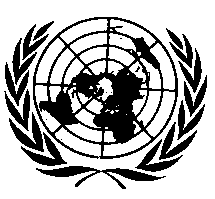 UNITED NATIONSParagraph 1.3., amend to read:"1.3. 	"Direction indicators of different types" means lamps which differ in such essential respects as:(a)	The trade name or mark;(b)	The characteristics of the optical system (levels of intensity, light distribution angles, category of light source, light source module, etc.);(c)	The category of direction indicator lamps;(d)	The variable intensity control, if any;(e)	The sequential activation of light sources, if any.Nevertheless, direction indicators capable of being activated in different modes (sequential or not) without any modification of the optical characteristics of the lamp do not constitute "Direction indicators of different types".A change of the colour of the light source or the colour of any filter does not constitute a change of type."Paragraph 5.5.1., amend to read:"5.5.1.	The device shall only be equipped with light source(s) approved according to UN Regulation No. 37 and/or UN Regulation No. 128, provided that no restriction on the use is made in UN Regulation No. 37 and its series of amendments in force at the time of application for type approval or in UN Regulation No. 128 and its series of amendments in force at the time of application for type approval."Paragraph 5.6., amend to read:"5.6.	For direction indicator lamps of categories 1, 1a, 1b, 2a or 2b the flash may be produced by sequential activation of their light sources if the following conditions are met:(a)	Each light source, after its activation, shall remain lit until the end of the ON cycle;(b)	The sequence of activation of the light sources shall produce a signal which proceeds in a uniform progressive manner from inboard towards the outboard edge of the light emitting surface;(c)	It shall be one signal with no interruption and no vertical oscillations (e.g. not more than one change of direction along the vertical axis). The distance between two adjacent/tangential distinct parts of the light emitting surface of the sequential direction indicator shall not exceed 50mm, when measured perpendicularly to the reference axis, instead of the values defined in paragraph 5.7.2. of UN Regulation 48. These interruptions of the signal shall not create any overlap in the vertical axis between the different parts, from inboard towards the outboard of the vehicle, and shall not be used for any other lighting or light signalling functions;(d)	The variation shall finish no more than 200ms after the beginning of the ON cycle;(e)	The orthogonal projection of the light emitting surfaces of the direction indicator in the direction of the axis of reference shall be circumscribed by a rectangle on a plane normal to the axis of reference and having its longer sides parallel to the H-plane. The ratio of the horizontal to the vertical sides shall not be less than 1.7.Compliance to the conditions mentioned above shall be verified in flashing mode."Insert new paragraphs 14.15. to 14.17., to read:"14.15. 	As from the official date of entry into force of Supplement 28 to the 01 series of amendments, no Contracting Party applying this Regulation shall refuse to grant approval under this Regulation as amended by this Supplement.14.16. 		As from 1 September 2018 Contracting Parties applying this Regulation shall grant approvals only if the type of direction indicator to be approved meets the requirements of this Regulation as amended by Supplement 28 to the 01 series of amendments.14.17. 		Contracting Parties applying this Regulation shall not refuse to grant extensions of approval granted prior to the date of entry into force of Supplement 28 to the 01 series of amendments to this Regulation."E/ECE/324/Add.5/Rev.6/Amend.3−E/ECE/TRANS/505/Add.5/Rev.6/Amend.3E/ECE/324/Add.5/Rev.6/Amend.3−E/ECE/TRANS/505/Add.5/Rev.6/Amend.326 March 2018